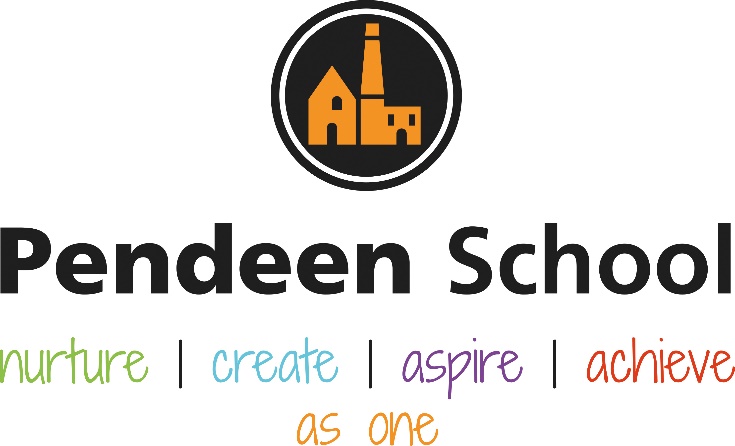 Design and Technology GuidancePendeen School Design & Technology PrinciplesIntentThe national curriculum for design and technology aims to ensure that all pupils:  develop the creative, technical and practical expertise needed to perform everyday tasks confidently and to participate successfully in an increasingly technological world  build and apply a repertoire of knowledge, understanding and skills in order to design and make high-quality prototypes and products for a wide range of users  critique, evaluate and test their ideas and products and the work of others  understand and apply the principles of nutrition and learn how to cook.Key stage 1 Through a variety of creative and practical activities, pupils should be taught the knowledge, understanding and skills needed to engage in an iterative process of designing and making. They should work in a range of relevant contexts [for example, the home and school, gardens and playgrounds, the local community, industry and the wider environment]. When designing and making, pupils should be taught to: Design  design purposeful, functional, appealing products for themselves and other users based on design criteria  generate, develop, model and communicate their ideas through talking, drawing, templates, mock-ups and, where appropriate, information and communication technology Make  select from and use a range of tools and equipment to perform practical tasks [for example, cutting, shaping, joining and finishing]  select from and use a wide range of materials and components, including construction materials, textiles and ingredients, according to their characteristics Evaluate  explore and evaluate a range of existing products  evaluate their ideas and products against design criteria Technical knowledge  build structures, exploring how they can be made stronger, stiffer and more stable  explore and use mechanisms [for example, levers, sliders, wheels and axles], in their products.Key stage 2 Through a variety of creative and practical activities, pupils should be taught the knowledge, understanding and skills needed to engage in an iterative process of designing and making. They should work in a range of relevant contexts [for example, the home, school, leisure, culture, enterprise, industry and the wider environment]. When designing and making, pupils should be taught to: Design  use research and develop design criteria to inform the design of innovative, functional, appealing products that are fit for purpose, aimed at particular individuals or groups  generate, develop, model and communicate their ideas through discussion, annotated sketches, cross-sectional and exploded diagrams, prototypes, pattern pieces and computer-aided design Make  select from and use a wider range of tools and equipment to perform practical tasks [for example, cutting, shaping, joining and finishing], accurately  select from and use a wider range of materials and components, including construction materials, textiles and ingredients, according to their functional properties and aesthetic qualities Evaluate  investigate and analyse a range of existing products  evaluate their ideas and products against their own design criteria and consider the views of others to improve their work  understand how key events and individuals in design and technology have helped shape the world Technical knowledge  apply their understanding of how to strengthen, stiffen and reinforce more complex structures  understand and use mechanical systems in their products [for example, gears, pulleys, cams, levers and linkages]  understand and use electrical systems in their products [for example, series circuits incorporating switches, bulbs, buzzers and motors]  apply their understanding of computing to program, monitor and control their products.Cooking and nutrition As part of their work with food, pupils should be taught how to cook and apply the principles of nutrition and healthy eating. Instilling a love of cooking in pupils will also open a door to one of the great expressions of human creativity. Learning how to cook is a crucial life skill that enables pupils to feed themselves and others affordably and well, now and in later life. Pupils should be taught to: Key stage 1  use the basic principles of a healthy and varied diet to prepare dishes  understand where food comes from. Key stage 2  understand and apply the principles of a healthy and varied diet  prepare and cook a variety of predominantly savoury dishes using a range of cooking techniques  understand seasonality, and know where and how a variety of ingredients are grown, reared, caught and processed.At Pendeen School we ensure children are equipped with the skills to perform everyday tasks confidently participate successfully in an increasingly technological world.We ensure children are taught essential skills for designing and making a product that can be used for a real purpose. We provide real experiences to ensure children can put their learning into context. Teachers plan creative and practical activities, with a clear skills progression across the school, providing children with the access to a range of opportunities where all children experience the full process of designing and making a product.ImplementationThe design & technology curriculum is planned in collaboration with all teachers at Pendeen school to ensure there is a clear skills progression. Teachers ensure children have the opportunity to be creative thinkers where all children have the chance to design and invent. Children are taught the necessary skills they may need for making a product, for example; cutting, shaping and finishing). These skills are then applied in making a product that the children see as purposeful and with an intention to use it.Teachers plan design & technology lessons with events across the calendar in mind, for example sewing stockings at Christmas or baking biscuits for bake sale events. All teachers plan design & technology lessons based around their topic and ensure the children get first hand experience of making their own product.Children will have the opportunity to use our school 3D printer to build objects and items fit for a purpose (for example to make small car kits).SHIP visits will monitor DT across the whole school working with local schools to carefully monitor and ensure skills are being taught effectively, lessons are well planned and delivered and children are making visible progress.School governors will monitor the subject and have links into the classroom to work alongside not only the DT lead but each class teacher to observe DT lessons taking place.ImpactChildren talk with enjoyment about the subject.Children can select the appropriate tools in order to make their product.Children understand the purpose of making a product and can relate their product to a real life experience.Children are equipped with successful skills for everyday life (such as understanding basic food hygiene and the ability to cut up different food).Children will develop confidence and be willing to take risks.All children will experience baking or cooking something to eat.All children will produce a purposeful product that they can use in every day life.D&T lead will monitor the teaching and learning of the subject and invite children to discuss and share their thoughts.Teachers from Year 1 – Year 6 will add photographs of the children’s learning journey and final makes into their class floor book which will be assessed by both teachers and the DT lead.Rolling Programme – Information for staffRolling Programme – Information for parentsRolling Programme – Pictures for curriculum displayLesson StructureWe dedicate a block of time (one full day) at the end of every half term to Design and Technology learning. At Pendeen School we feel children have a rich and engaging experience with more motivation and sense of pride because children can fully immerse themselves into the design and creation of their final make. Children do not have to ‘stop / start’ their projects over several weeks and can spend a full day at a time engrossed in their project for a purpose.Design and Technology becomes the focus of every staff member and learner at the end of each half term.We incorporate local events, National events and key religious events into our learning where possible.We encourage learning about our local heritage and link the history of Cornwall into some of the children’s creations (for example the Afternoon Tea party at the end of the year).We celebrate and document learning through floorbooks and upload assessments from these into Target Tracker.Presentation ConventionEvery child from Year 1 to Year 6 has the opportunity to share their designs and photos of creations in their classroom floor book. Children in Reception have access to age appropriate tools and resources throughout each day in our Creative Area where children’s designs and makes are photographed for observation and assessment on Target Tracker.Children’s creations are made for a purpose and displayed in classrooms until children have the opportunity to use their product and keep it (unless edible!).We ensure every child has the opportunity to access floor books from their year group to support their current or future learning and build on existing learning. Children are reminded how they used certain tools or techniques to help them make informed decisions for future creations.We welcome and encourage strong community links, inviting children’s families in for picnics to taste the food the children have made, attending local festival Lafrowda Day to display our whole school and individual creations for an audience in a parade, designing and making cars with the opportunity for parents to attend sessions for building together and watching each class race.TermArea of LearningExamples of creationsAutumn 1Autumn Basket making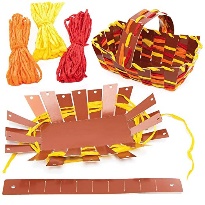 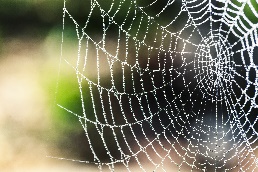 Autumn 1Autumn Basket makingAutumn 2Christmas baking – edible gifts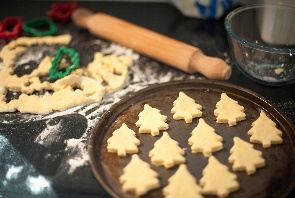 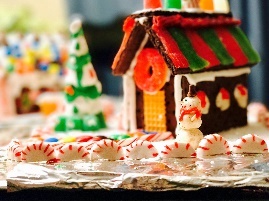 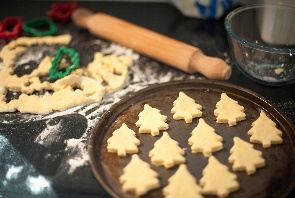 Autumn 2Christmas baking – edible giftsSpring 1Modes of transport for class races 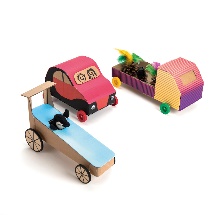 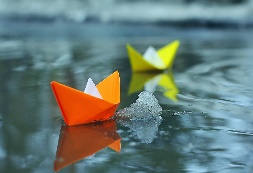 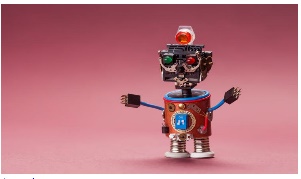 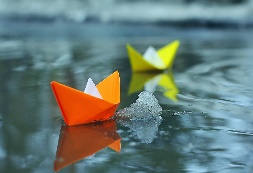 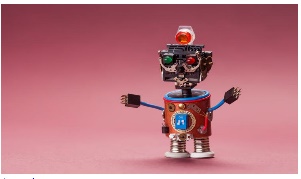 Spring 1Modes of transport for class races Spring 2Easter biscuits / cupcakes / saffron bunsHealthy alternatives to traditional sweet treats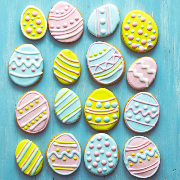 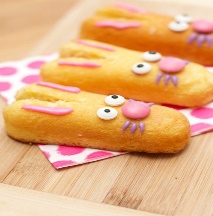 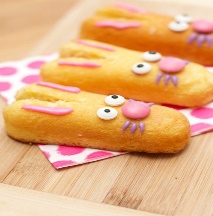 Spring 2Easter biscuits / cupcakes / saffron bunsHealthy alternatives to traditional sweet treatsSummer 1Lafrowda DayBanner, flags and bunting making to decorate the outdoor of the school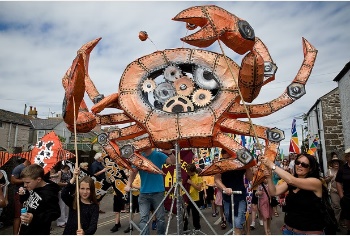 Summer 1Lafrowda DayBanner, flags and bunting making to decorate the outdoor of the schoolSummer 2Cornish Pasties / Afternoon Tea for the local communitySavoury: pasties and savoury scones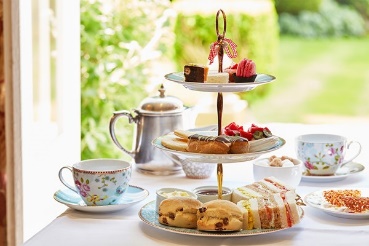 Summer 2Cornish Pasties / Afternoon Tea for the local communitySavoury: pasties and savoury sconesTermSkillAutumn 1select from and use a wider range of tools and equipment to perform practical tasksYear A – children design and make an Autumnal basket for collecting leavesYear B – EYFS and KS1 weave a spider web and KS2 weave a spider web themed basketChildren will first design their basket, use a range of appropriate tools to cut and weave the basket together and finally evaluate and use their basket for a purpose.Autumn 2select from and use a wide range of ingredients, according to their characteristicsDuring the second Autumn term children will learn about locally sourced seasonal produce. Children will design and make an edible gift to share with their family at the end of the term selecting appropriate ingredients.Children will get the opportunity to look at, touch, taste and cook / bake with ingredients following a simple recipe.Spring 1understand and use mechanical systems in productsChildren will learn about ‘things that move’ and design and make their own moving resource. Children can choose whether they make a mode of transport to race with their friends or a moving resource such as a robot. Children will learn about how things move, the mechanisms needed in order to make these move, including forces and in KS2 children will learn how to use electricity for decorative and/or practical purposes.Spring 2use the basic principles of a healthy and varied diet to prepare dishesChildren will learn the traditional foods made and eaten over the Easter period while learning how to recreate some of their favourite recipes using alternative healthy recipes. Each child will get the opportunity to design and make their own Easter treat and be able to recognise and understand the importance of a healthy, balanced diet.Summer 1understand how key events and individuals in design and technology have helped shape the worldAs we approach Summer children will have the opportunity to learn about local ‘makers’ who design and create for a purpose with an audience in mind. Children will have a go at making a decorative item for the school (colourful flags, bunting or banners) as well as working collaboratively to create something on a much larger scale to present at our local Lafrowda Day festival at the end of the Summer.Summer 2prepare and cook a variety of predominantly savoury dishes using a range of cooking techniquesAt the end of the year children will design a small menu based on using fresh local Cornish produce using traditional Cornish foods and share the food they make with our local community, inviting parents and families for a picnic on the school field with a ‘Cornish graze box’ that includes a Cornish pasty, scone and drink made by the children. Children will learn about their Cornish heritage and the history of food in Cornwall, specifically pasties enjoyed by miners at Geevor. We will work hard to collaborate and work with local businesses to make this experience a fantastic opportunity for our budding cooks and entrepreneurs.Year A Aut 1Year A Aut 2Year A Spring 1Year A Spring 2Year A Summer 1Year A Summer 2Year B Aut 1Year B Aut 2Year B Spring 1Year B Spring 2Year B Summer 1Year B Summer 2EYFS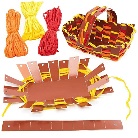 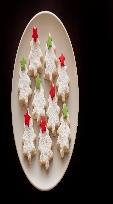 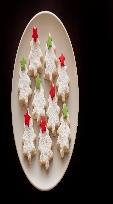 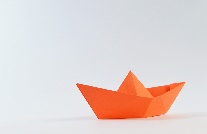 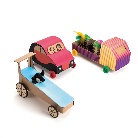 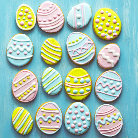 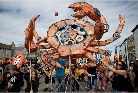 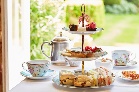 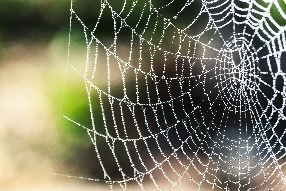 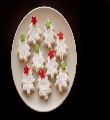 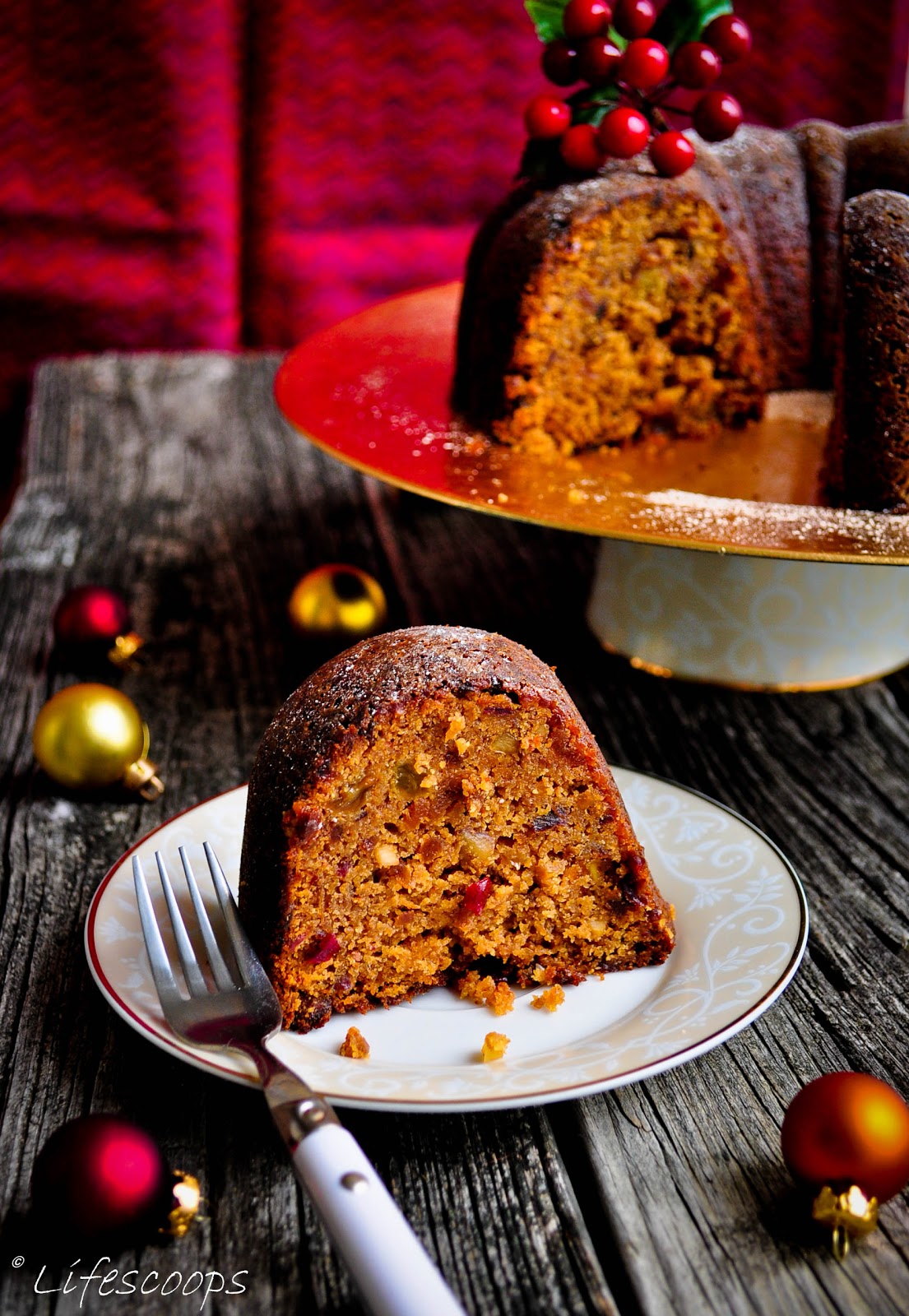 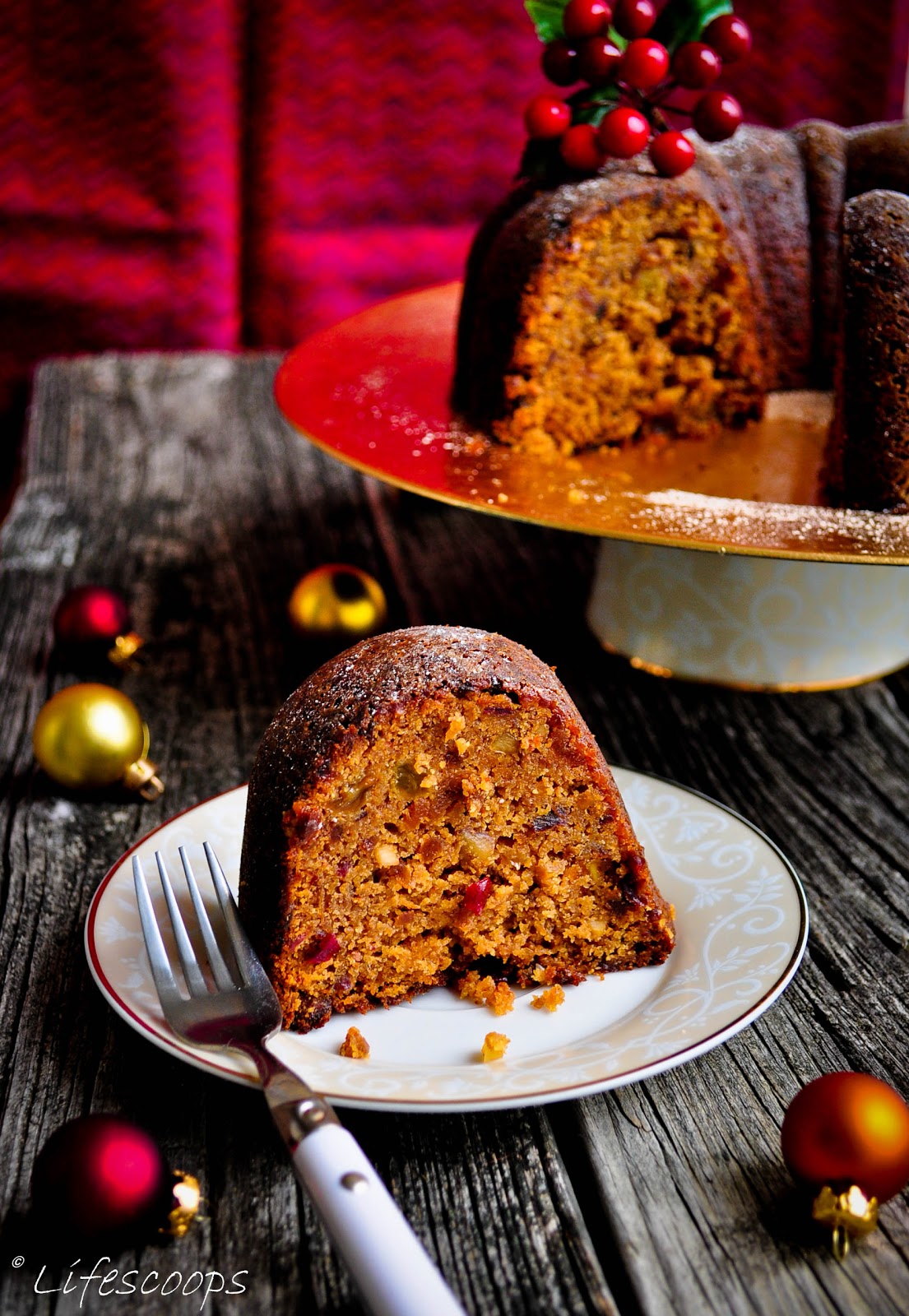 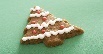 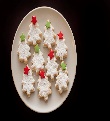 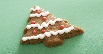 KS1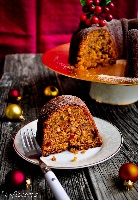 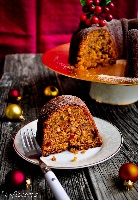 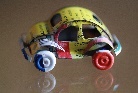 Lower KS2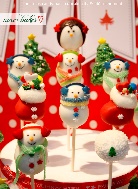 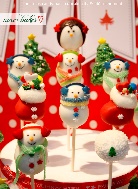 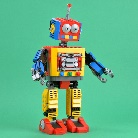 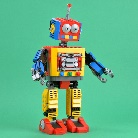 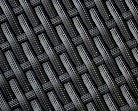 Upper KS2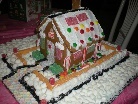 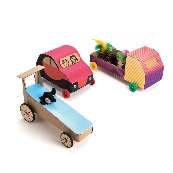 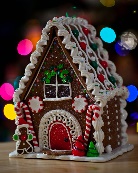 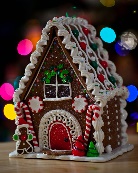 